Тема: Непрерывные функции и их свойства. Односторонние пределы. Точки разрыва, их классификацияЗадания: 1. Изучите материал и ответьте на вопросы:- Какая функция называется непрерывной ?- Перечислите свойства непрерывной функции-Что называют точкой разрыва (точкой разрыва 1 рода, 2 рода)2. Разберите примеры исследования функции на непрерывность. Исследуйте функции на непрерывность и выполните чертежа)  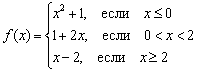 б)  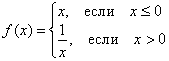 Литература: Лисичкин В.Т. Математика в задачах с решениями: учебное пособие, Лань 2020. с.186-189 Режим доступа:   https://e.lanbook.com/reader/book/126952 Срок выполнения – до 09 декабря 2020г.Выполненные задания присылать на электронную почту:2021.ivanova@mail.ruТема письма: Воробьев А., ОЖЭС-211, 08 декабря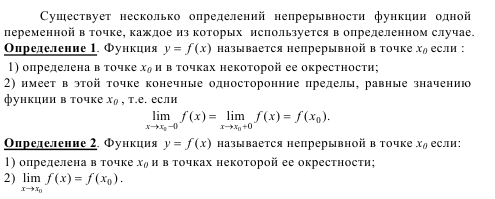 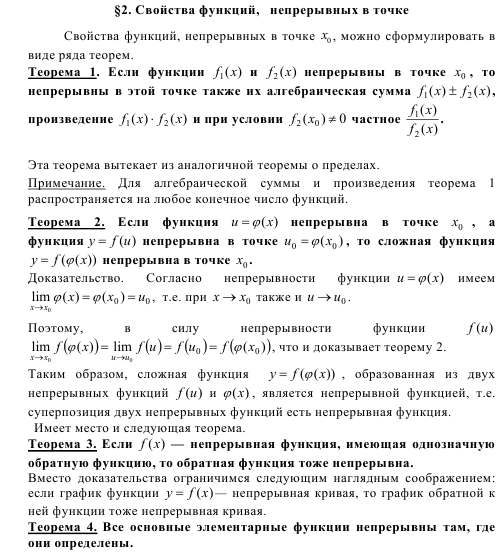 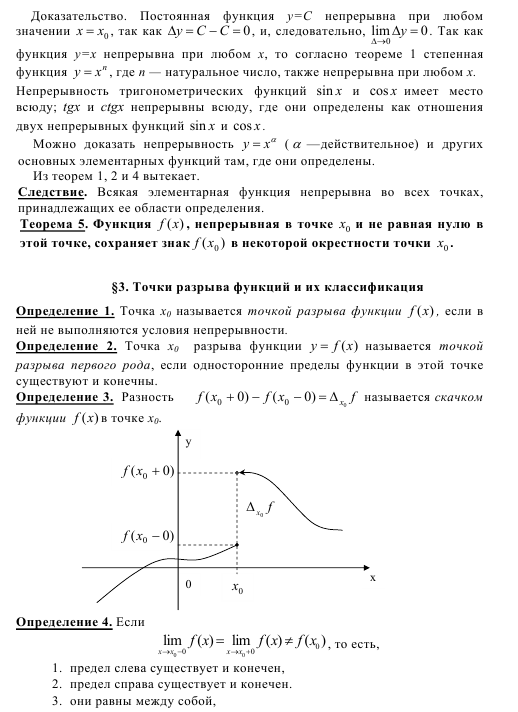 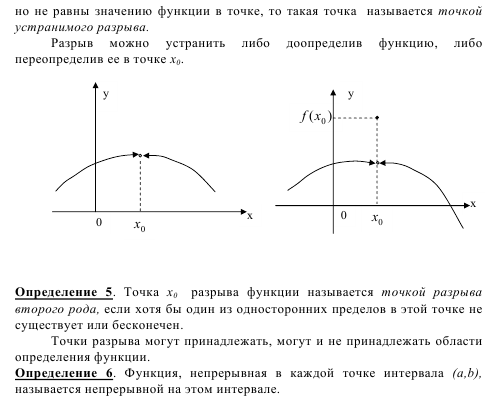 Пример: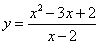 Решение:По определению функции, непрерывной в точке        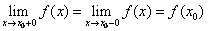 Проверим точку 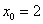 ; 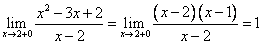 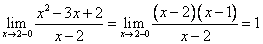  -  не существует, и , значит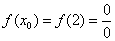 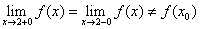  – точка разрыва первого рода – устранимый разрыв. Пример. Исследовать на непрерывность функцию и определить тип точек разрыва, если они есть.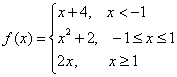 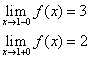 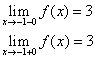                     f(x0)=f(-1) = (-1)2 + 2 =3                                f(x0)=f(1) = 12 + 2 =3  в точке        функция непрерывна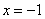 в точке   разрыва 1 – го рода (скачок)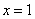 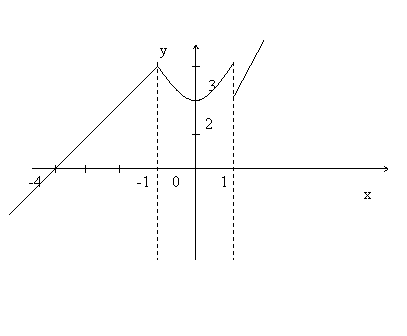 Пример. Исследовать на непрерывность функцию и определить тип точек разрыва, если они есть.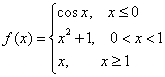 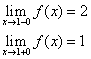 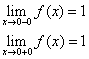                  f(x0) = f(0) = cos 0 = 1                    f(x0) = f(1) = 1  в точке x = 0       функция непрерывнав точке x = 1  разрыва 1 – го рода (скачок)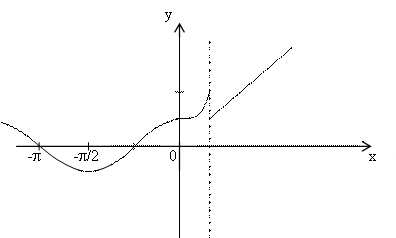 Пример. Функция  имеет в точке  точку разрыва 2 – го рода, т.к.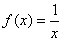 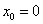 .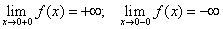 Пример:Решение:По определению функции, непрерывной в точке        Проверим точку ;  -  не существует, и , значит – точка разрыва первого рода – устранимый разрыв. Пример. Исследовать на непрерывность функцию и определить тип точек разрыва, если они есть.                    f(x0)=f(-1) = (-1)2 + 2 =3                                f(x0)=f(1) = 12 + 2 =3  в точке        функция непрерывнав точке   разрыва 1 – го рода (скачок)Пример. Исследовать на непрерывность функцию и определить тип точек разрыва, если они есть.                 f(x0) = f(0) = cos 0 = 1                    f(x0) = f(1) = 1  в точке x = 0       функция непрерывнав точке x = 1  разрыва 1 – го рода (скачок)Пример. Функция  имеет в точке  точку разрыва 2 – го рода, т.к..